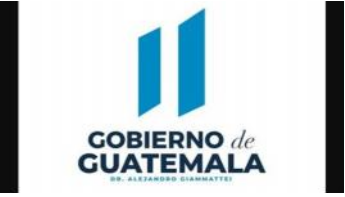 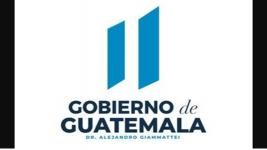 CODIGONOMBRES Y APELLIDOSSERVICIOS TÉCNICOS O PROFESIONALESHONORARIOS389-2020-029-DGCTFRANSISCA ROSALES MONROYTÉCNICOSQ             3,500.00390-2020-029-DGCTBRYAN ESTUARDO RAMIREZ RAMIREZTÉCNICOSQ             3,500.00391-2020-029-DGCTMARIA DEL CARMEN FAJARDO FLORESTÉCNICOSQ             3,500.00392-2020-029-DGCTARNULFO RAQUEL GARCIA LOPEZTÉCNICOSQ             4,000.00393-2020-029-DGCTLUIS ALBERTO TORRESTÉCNICOSQ             4,000.00394-2020-029-DGCTLUIS ANTONIO ESTEBAN PINEDATÉCNICOSQ             4,000.00395-2020-029-DGCTPAULA PINEDA SAYTÉCNICOSQ             4,000.00396-2020-029-DGCTBERNABE TRINIDAD PEREZTÉCNICOSQ             4,000.00397-2020-029-DGCTFREDY ALEXANDER LUNA FLORESTÉCNICOSQ             4,000.00398-2020-029-DGCTLEANDRO DE JESUS ESTEBAN CAGUECTÉCNICOSQ             4,000.00399-2020-029-DGCTGILBERTO XOL MAASTÉCNICOSQ             4,000.00400-2020-029-DGCTFIDELINA MARIEL SANTOS ARDIANOTÉCNICOSQ             4,500.00401-2020-029-DGCTLUISA FERNANDA SICAJA RAMOSTÉCNICOSQ             4,500.00402-2020-029-DGCTSILVIA FRANCISCA DEL CID RODRIGUEZTÉCNICOSQ             4,500.00403-2020-029-DGCTJORGE BAUTISTA CORDEROTÉCNICOSQ             4,800.00404-2020-029-DGCTJOSE ALEJANDO HERNANDEZ YACTÉCNICOSQ             5,000.00406-2020-029-DGCTCARMEN MARIEL PÈREZ SANTOSTÉCNICOSQ             5,000.00407-2020-029-DGCTBEATRIZ ELENA BOBADILLA GODOYTÉCNICOSQ             6,000.00408-2020-029-DGCTREBECA ESPERANZA GONZALEZ MORALES DE CAMAREROTÉCNICOSQ             6,000.00410-2020-029-DGCTMARITZA JUDITH MOLINA PELLECERTÉCNICOSQ             6,000.00411-2020-029-DGCTERICK ROBERTO AQUINO LÓPEZTÉCNICOSQ             6,000.00412-2020-029-DGCTWILLIAMS EDUARDO SANCHEZ CHAVEZTÉCNICOSQ             6,000.00413-2020-029-DGCTMYNOR GIOVANNI SALVATIERRA FIGUEROATÉCNICOSQ             7,000.00414-2020-029-DGCTAURA YOLANDA RAMOS DE ARRIVILLAGATÉCNICOSQ             7,000.00415-2020-029-DGCTANA MARIA ALEJANDRA DE LA ROCA GOMARTÉCNICOSQ             7,000.00417-2020-029-DGCTCARLOS FERNANDO DUARTE ORELLANAPROFESIONALESQ             7,000.00418-2020-029-DGCTSILAS JONATHÁN QUINTANILLA RODRÍGUEZTÉCNICOSQ             8,000.00419-2020-029-DGCTJENNIFER JUDITH CASTELLANOSTÉCNICOSQ             8,000.00420-2020-029-DGCTCARLOS RENÉ GIRÓN MAICATÉCNICOSQ             8,000.00421-2020-029-DGCTARGELIA VICTORIA FLORES JEREZ DE MENDOZATÉCNICOSQ           10,000.00CODIGONOMBRES Y APELLIDOSSERVICIOS TÉCNICOS O PROFESIONALESHONORARIOS422-2020-029-DGCTCARLOS ALEJANDRO MAZARIEGOS ESCOBARTÉCNICOSQ           10,000.00423-2020-029-DGCTMAIBY EMPERATRIZ GONZÁLEZ MOLINA DE HERNÁNDEZPROFESIONALESQ           10,000.00424-2020-029-DGCTMAXIMILIANO ENRIQUE GARCIA RIVASPROFESIONALESQ           10,000.00425-2020-029-DGCTMARÍA JOSÉ MALDONADO HIGUEROSPROFESIONALESQ           12,000.00426-2020-029-DGCTCARLOS EMILIO CRISTALES CEREZOPROFESIONALESQ           12,000.00427-2020-029-DGCTMARÍA ZIOMARA DEL ROSARIO DE LEÓN FRANCO DE RAMÍREZPROFESIONALESQ           12,000.00428-2020-029-DGCTREYNA NOHEMY CALDERÓN LÓPEZPROFESIONALESQ           12,000.00429-2020-029-DGCTNORA YOLANDA LETONA MEJIAPROFESIONALESQ           12,000.00430-2020-029-DGCTBILLY HUMBERTO VELASQUEZ CASTILLOPROFESIONALESQ           12,000.00431-2020-029-DGCTELSA AZUCEL CUÉLLAR GONZÁLEZPROFESIONALESQ           15,000.00432-2020-029-DGCTMELVIN OMAR OROZCO AGUILARPROFESIONALESQ           16,000.00433-2020-029-DGCTJORGE ARMANDO MONTERROSO LÓPEZPROFESIONALESQ           16,000.00434-2020-029-DGCTJASSON OSWALDO PAZ RODRÍGUEZTÉCNICOSQ             3,500.00435-2020-029-DGCTMARÍA ANGELICA OSORIOTÉCNICOSQ             3,500.00436-2020-029-DGCTSIOMARA ISABEL RAMÍREZ LEETÉCNICOSQ             3,500.00437-2020-029-DGCTNANCY PAOLA HERNANDEZ BARRIOSTÉCNICOSQ             3,500.00438-2020-029-DGCTAURA GRICELDA COC PULUCTÉCNICOSQ             3,500.00440-2020-029-DGCTFLORIDALMA MONTENEGRO CHANG DE ALVARADOTÉCNICOSQ             3,500.00441-2020-029-DGCTCARLOS ARTURO CANTEO PATZÀNTÉCNICOSQ             3,500.00442-2020-029-DGCTROBERTO ESTUARDO SPILLARI ESTRADATÉCNICOSQ             3,500.00443-2020-029-DGCTBRYAN GABRIEL ORELLANA ROSALESTÉCNICOSQ             3,500.00444-2020-029-DGCTHECTOR RENÉ CAHUEC ACOJTÉCNICOSQ             3,500.00445-2020-029-DGCTYUNIR ANTONIO CORTÉZ GARCÍATÉCNICOSQ             3,500.00446-2020-029-DGCTHECTOR HERNÁNDEZ GARCIATÉCNICOSQ             3,500.00447-2020-029-DGCTCOSME BOCEL XICAYTÉCNICOSQ             3,500.00448-2020-029-DGCTDAVID ENRIQUE ARÉVALO OSORIOTÉCNICOSQ             3,500.00450-2020-029-DGCTMILTON ALEJANDRO GUZMÁN PRADOTÉCNICOSQ             3,500.00451-2020-029-DGCTGERALD ARNOLD BOOKER ALVAREZTÉCNICOSQ             3,500.00452-2020-029-DGCTJACQUELIN SUSANA CARDONA RECINOSTÉCNICOSQ             3,500.00453-2020-029-DGCTBILLY STEEV SAM PASTORESTÉCNICOSQ             3,500.00CODIGONOMBRES Y APELLIDOSSERVICIOS TÉCNICOS O PROFESIONALESHONORARIOS454-2020-029-DGCTJOSÉ EDUARDO LÓPEZ CHÁVEZTÉCNICOSQ             3,500.00456-2020-029-DGCTALAN MAURICIO CHACÒN MONZÒNTÉCNICOSQ             3,500.00457-2020-029-DGCTKATERIN YARENI CRUZ BERMUDEZTÉCNICOSQ             3,500.00459-2020-029-DGCTFRANCISCO DAVID BERNAL OSORIOTÉCNICOSQ             3,500.00460-2020-029-DGCTGONZALO ORTIZ PEREZTÉCNICOSQ             3,500.00461-2020-029-DGCTBYRON ALEXANDER DE LEÓN AREVALOTÉCNICOSQ             3,500.00462-2020-029-DGCTANDERSON DE JESÚS LÓPEZ TZULTÉCNICOSQ             3,500.00463-2020-029-DGCTMARIO GERARDO PALENCIA PAIZTÉCNICOSQ             3,500.00464-2020-029-DGCTLUIS ENRIQUE LÓPEZ ALBATÉCNICOSQ             4,000.00465-2020-029-DGCTPAMELA NATTALY FRANCO OSORIOTÉCNICOSQ             4,000.00466-2020-029-DGCTEDWIN ESTUARDO MONTESDEOCA OVANDOTÉCNICOSQ             4,000.00467-2020-029-DGCTHUGO HENRY PANIAGUA SOTOTÉCNICOSQ             4,000.00469-2020-029-DGCTLESTER GEOVANI HERNANDEZ MÁRQUEZTÉCNICOSQ             4,250.00470-2020-029-DGCTLUIS RODOLFO TOC SÁNTIZTÉCNICOSQ             4,250.00471-2020-029-DGCTJOSÉ ISRAÉL HERNÁNDEZ FLORESTÉCNICOSQ             4,250.00472-2020-029-DGCTARNALDO JOSUÉ LÓPEZ CHAVARRÍATÉCNICOSQ             4,250.00473-2020-029-DGCTMIGUEL ANGEL CHIROY BACHTÉCNICOSQ             4,250.00474-2020-029-DGCTWILMER MANUEL ORELLANA SAMAYOATÉCNICOSQ             4,250.00475-2020-029-DGCTHORACIO JOSE CENTENO RUIZTÉCNICOSQ             4,250.00476-2020-029-DGCTJOSÉ ANTONIO DE LEÓNTÉCNICOSQ             4,250.00477-2020-029-DGCTELÍAS BOTEO ROQUETÉCNICOSQ             4,250.00478-2020-029-DGCTVICTOR ALFONSO QUIN BARRERATÉCNICOSQ             4,250.00479-2020-029-DGCTSELVIN OMAR JIMÉNEZ MORATAYATÉCNICOSQ             4,500.00480-2020-029-DGCTJACQUELINE ESTHER SILVA CONTRERASTÉCNICOSQ             4,500.00481-2020-029-DGCTJOSÉ EDUARDO PEREZ MARTINEZTÉCNICOSQ             4,500.00482-2020-029-DGCTDANIELA MARGARITA ARANA RODASTÉCNICOSQ             4,500.00483-2020-029-DGCTLESLY JOSSELINE HILLARY CABRERA RODASTÉCNICOSQ             4,500.00484-2020-029-DGCTJORGE ARMANDO PÈREZ MARROQUINTÉCNICOSQ             4,500.00485-2020-029-DGCTVICTOR QUEL YUCUTÉTÉCNICOSQ             4,500.00486-2020-029-DGCTCARLOS LÓPEZ REYESTÉCNICOSQ             4,500.00CODIGONOMBRES Y APELLIDOSSERVICIOS TÉCNICOS O PROFESIONALESHONORARIOS487-2020-029-DGCTWALTER HORARIO LEE CABRERATÉCNICOSQ             4,500.00488-2020-029-DGCTLIDIA JEANNETTE HERNÁNDEZ OVALLETÉCNICOSQ             5,000.00489-2020-029-DGCTONELIA CAROLINA MONTERROSO RODRIGUEZTÉCNICOSQ             5,000.00490-2020-029-DGCTCELIA MARIA CASTILLO GARCIATÉCNICOSQ             6,000.00491-2020-029-DGCTMANUEL BENITO AJQUIJAY ORTIZTÉCNICOSQ             6,000.00494-2020-029-DGCTDONALD MAURICIO PAIZ AGUILARTÉCNICOSQ           10,000.00497-2020-029-DGCTESWIN GEOVANNY BOCH PULUCTÉCNICOSQ             3,800.00498-2020-029-DGCTWENDY ELIZABETH RUÌZ FRANCOTÉCNICOSQ             3,800.00499-2020-029-DGCTINGRID MARIBEL AQUINO LÒPEZTÉCNICOSQ             3,800.00500-2020-029-DGCTIRIS MAGALÍ SEIJAS SETINOTÉCNICOSQ             3,500.00501-2020-029-DGCTJOSÉ LEONEL ECHEVERRÍA PÉREZTÉCNICOSQ             3,800.00502-2020-029-DGCTDAVID HERNÁNDEZTÉCNICOSQ             3,200.00503-2020-029-DGCTVALESKA ALEJANDRA OAJACA RUANOTÉCNICOSQ             3,800.00504-2020-029-DGCTWALTER VINICIO CONTRERAS PEREZTÉCNICOSQ             5,000.00505-2020-029-DGCTCÉSAR ESTUARDO CARBAJAL SANTOSTÉCNICOSQ             3,200.00506-2020-029-DGCTCLAUDIA LORENA INAY PATRICIOTÉCNICOSQ             3,800.00507-2020-029-DGCTHÈCTOR JOEL MATZUL GARCÌATÉCNICOSQ             3,200.00508-2020-029-DGCTANA GUADALUPE ZACARÍAS ESTUPETÉCNICOSQ             7,000.00509-2020-029-DGCTNINETH AZUCENA SANTOS ARREDONDOTÉCNICOSQ             3,800.00510-2020-029-DGCTMARCO HAROLDO GARCIA CASTILLOTÉCNICOSQ             3,200.00511-2020-029-DGCTJENNIFER JOSSELINE MONTEPEQUE SOSA DE SINAYTÉCNICOSQ             3,200.00512-2020-029-DGCTCHRISTIAN MANUEL ESCALANTE DEL AGUILATÉCNICOSQ             3,800.00513-2020-029-DGCTERVIN HUMBERTO DE PAZ RODRIGUEZTÉCNICOSQ             3,800.00514-2020-029-DGCTADONIAS OTONIEL VÁSQUEZ GÓMEZTÉCNICOSQ             3,800.00515-2020-029-DGCTMARIA HORTENCIA GARCIA PIVARALTÉCNICOSQ             3,800.00516-2020-029-DGCTNORA YASMINA MOTATÉCNICOSQ             3,800.00517-2020-029-DGCTSANTIAGO IGNACIO UJPAN BIZARROTÉCNICOSQ             3,800.00518-2020-029-DGCTJUAN SISAY IXTETELÁTÉCNICOSQ             3,800.00519-2020-029-DGCTDAVID JUAN TOC CANIZTÉCNICOSQ             3,800.00520-2020-029-DGCTCARLOS FRANCISCO LÓPEZ VÁSQUEZTÉCNICOSQ             3,200.00CODIGONOMBRES Y APELLIDOSSERVICIOS TÉCNICOS O PROFESIONALESHONORARIOS521-2020-029-DGCTLUIS PEDRO PORRAS LÓPEZTÉCNICOSQ             6,000.00522-2020-029-DGCTOSMAN ALIRIO CIFUENTES ALVARADOTÉCNICOSQ             4,500.00523-2020-029-DGCTJANNER HUMBERTO VELAQUEZ NAVARROTÉCNICOSQ             3,500.00524-2020-029-DGCTVICTOR ESTUARDO MARTINEZ CRUZTÉCNICOSQ             3,800.00525-2020-029-DGCTMIRZA JUDITH GARCIA RAMIREZTÉCNICOSQ             3,800.00526-2020-029-DGCTGILMAR GILBERTO ESCOBEDO MENDOZATÉCNICOSQ             3,800.00527-2020-029-DGCTBYRON RIBAHÍ GIRON LÓPEZTÉCNICOSQ             3,500.00528-2020-029-DGCTELFIDO ARNOLDO HERNÁNDEZ BARRIOSTÉCNICOSQ             3,800.00529-2020-029-DGCTGABRIEL MIGUEL CANO GARCÍATÉCNICOSQ             3,200.00530-2020-029-DGCTOSMAR ROLANDO LÓPEZ VILLATOROTÉCNICOSQ             3,000.00531-2020-029-DGCTPEDRO PABLO CANO LOPEZTÉCNICOSQ             3,800.00532-2020-029-DGCTFROILAN BOSBELI GOMEZ FIGUEROATÉCNICOSQ             3,800.00533-2020-029-DGCTPABLO FRANCISCO PABLOTÉCNICOSQ             3,800.00534-2020-029-DGCTJUAN LUIS ARMANDO CIFUENTESTÉCNICOSQ             3,800.00537-2020-029-DGCTLUIS HUMBERTO GRAVE PELICÓTÉCNICOSQ             3,500.00538-2020-029-DGCTNOÉ BARRERA HERNÁNDEZTÉCNICOSQ             3,800.00539-2020-029-DGCTJULIO ROBERTO RODRIGUEZTÉCNICOSQ             3,800.00541-2020-029-DGCTERICK EMILIO MAYEN DE LEÓNTÉCNICOSQ             5,000.00542-2020-029-DGCTHENRY GEOVANNY RODRIGUEZ CHÉTÉCNICOSQ             3,200.00543-2020-029-DGCTSAMANTHA MARISOL BENGOCHEA GONZALEZTÉCNICOSQ             3,800.00544-2020-029-DGCTJORGE ANTONIO CHOCTÉCNICOSQ             3,800.00545-2020-029-DGCTCÉSAR AUGUSTO SINEY CHÉTÉCNICOSQ             3,200.00546-2020-029-DGCTESTEBAN CLEMENTE BULUM IXIMTÉCNICOSQ             3,800.00547-2020-029-DGCTLINDA GUADALUPE ESPINALES TORRESTÉCNICOSQ             3,800.00548-2020-029-DGCTGLORIA ELIZABETH GARCIA BATRESTÉCNICOSQ             3,800.00549-2020-029-DGCTGERMAN LEONEL PEREZ CASASOLATÉCNICOSQ             3,800.00550-2020-029-DGCTJAIME FLORES LARIOSTÉCNICOSQ             3,200.00551-2020-029-DGCTELIDA RAQUEL JUÀREZ Y JUÀREZTÉCNICOSQ             3,800.00552-2020-029-DGCTJASON STICK GRAMAJO FIGUEROATÉCNICOSQ             3,200.00553-2020-029-DGCTLEONIDAS RANDOLFO LARIOS VÁSQUEZTÉCNICOSQ             3,800.00CODIGONOMBRES Y APELLIDOSSERVICIOS TÉCNICOS O PROFESIONALESHONORARIOS554-2020-029-DGCTDANIEL ESTUARDO ARROYO ESCALANTETÉCNICOSQ             3,800.00555-2020-029-DGCTALLAN ALBERTO FRANCO DARDÓNTÉCNICOSQ             6,000.00556-2020-029-DGCTANTONIA ISABEL GASPAR HERNÀNDEZTÉCNICOSQ             3,800.00557-2020-029-DGCTSOFIA ESPERANZA CRUZ MORALES DE ROMEROTÉCNICOSQ             3,200.00558-2020-029-DGCTUBALDO ABUNDIO LÓPEZ Y LÓPEZTÉCNICOSQ             3,800.00559-2020-029-DGCTRONALDO RAMON CRUZ COROYTÉCNICOSQ             3,800.00560-2020-029-DGCTMARIO ANTONIO MARROQUÌN OSORIOTÉCNICOSQ             3,200.00561-2020-029-DGCTJULIO CÈSAR GARCÌA ALVAREZTÉCNICOSQ             3,800.00562-2020-029-DGCTYADIRA ELIZABETH AQUINO PALMA DE CENTESTÉCNICOSQ             3,200.00581-2020-029-DGCTJOSÉ VIRGILIO TELLO ALVARADOTÉCNICOSQ             3,200.00582-2020-029-DGCTMARITZA PUNAY GARCÍATÉCNICOSQ             3,500.00583-2020-029-DGCTMARTHA LIDIA DE LEÓN PÉREZTÉCNICOSQ             3,500.00585-2020-029-DGCTMACLOBIA LOURDES RAMÍREZTÉCNICOSQ             3,500.00587-2020-029-DGCTEDVIN CASIMIRO IXIM JÓMTÉCNICOSQ             3,500.00588-2020-029-DGCTANA GABRIELA QUIÑOÑEZ GARCÍATÉCNICOSQ             5,000.00589-2020-029-DGCTERICK JOSÉ FERNANDO OSORIO ORTEGATÉCNICOSQ             6,000.00590-2020-029-DGCTKARLA SELENE FRANCO CRUZTÉCNICOSQ             7,000.00591-2020-029-DGCTLINDA EDILYN AZUCENA PUENTE SOTOPROFESIONALESQ             7,000.00592-2020-029-DGCTMARÍA LIZZA MARGARITA DE LEÓN BARRIENTOSTÉCNICOSQ             7,000.00593-2020-029-DGCTANA MARGARITA XIMENA MELGAR PALACIOSPROFESIONALESQ           10,000.00594-2020-029-DGCTMARIO ROMERO GONZALEZ GALINDOTÉCNICOSQ           10,000.00595-2020-029-DGCTMARILYN NINETH CONTRERAS MILIÁNPROFESIONALESQ           12,000.00596-2020-029-DGCTNORMANDO FEDERICO SMITH REYESTÉCNICOSQ             3,500.00597-2020-029-DGCTSINDY DAYANA ALVAREZ MORALESTÉCNICOSQ             6,000.00598-2020-029-DGCTEDWARD ADOLFO REYES ANDRADETÉCNICOSQ             6,000.00599-2020-029-DGCTPATRICIA PAOLA CASTELLANOS MARQUEZTÉCNICOSQ             7,000.00600-2020-029-DGCTEDUARDO JACOB SÁENZ SOLISTÉCNICOSQ             8,000.00601-2020-029-DGCTCARLOS ESTUARDO HERNÁNDEZ MENESESTÉCNICOSQ             8,000.00602-2020-029-DGCTJHONATHAN RÉNE MORENO SÁNCHEZTÉCNICOSQ             8,000.00603-2020-029-DGCTRUDY NOÉ RODRÍGUEZTÉCNICOSQ             4,000.00CODIGONOMBRES Y APELLIDOSSERVICIOS TÉCNICOS O PROFESIONALESHONORARIOS604-2020-029-DGCTCLEMENTINO RODRÍGUEZ GONZALESTÉCNICOSQ             5,000.00605-2020-029-DGCTJAHEL ABIGAIL MEJÍA ORTIZTÉCNICOSQ             6,000.00606-2020-029-DGCTKESVIN LEONARDO BARRIOS GARCÍATÉCNICOSQ             6,000.00607-2020-029-DGCTINGRID ADALGISA VALENZUELA SAMAYOATÉCNICOSQ             7,000.00608-2020-029-DGCTZONIA CAROLINA DE MATA CABRERAPROFESIONALESQ             8,000.00609-2020-029-DGCTSAYDA MARÍA ALBIZURES PAZPROFESIONALESQ             9,000.00610-2020-029-DGCTDIANA ESMERALDA CASTELLANOS PÉREZPROFESIONALESQ           12,000.00611-2020-029-DGCTORLANDO NATARENO CONTRERASPROFESIONALESQ           15,000.00612-2020-029-DGCTEDWARD ROBERTO PÉREZ JURACÁNTÉCNICOSQ             3,500.00613-2020-029-DGCTRAFAEL CHICHÉ GONZÁLEZTÉCNICOSQ             3,500.00614-2020-029-DGCTJOSÉ ALEJANDRO FIGUEROA GALÁNTÉCNICOSQ             4,500.00615-2020-029-DGCTKAREN LISSETTE ORTÍZ CALDERÓNPROFESIONALESQ           12,000.00616-2020-029-DGCTANA BEATRIZ MÉNDEZ RODRÍGUEZPROFESIONALESQ           16,000.00617-2020-029-DGCTMONICO ANTONIO CAMPOS MORALESTÉCNICOSQ             5,000.00